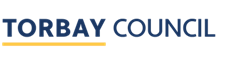 FAIR ACCESS REFERRAL FORMI am referring this pupil to Torbay Council as a Fair Access pupil.  The pupil meets the following fair access criteria (please indicate as appropriate):Information about your school (Secondary schools – please read ‘class’ as year group)Information about the pupil Please e-mail this form to pupilpanels@torbay.gov.uk  Referring SchoolPupil namePupil addressDOBYear GroupReason for changing schoolTorbay Fair Access CriteriaXChildren from the criminal justice system or PRUs/alternative provision who need to be reintegrated into mainstream educationChildren who have been out of education for two months or moreProvided the parents can demonstrate that, during the required period, they were actively seeking a school place and that they were living in the UK.Children of Gypsies, Roma, Travellers, refugees and asylum seekersChildren who are homeless (including children living in refuges)Children with unsupportive family backgrounds for whom a place has not been soughtChildren who are carersChildren with , disabilities or medical conditions (but without a Statement)Children with a child protection plan in placeChildren who were permanently excluded from their last maintained school placement and who are ready for re-integration to an alternative schoolChildren returning to school following a period of unsuccessful elective home educationChildren of Service Personnel resettling into the area immediately on dischargeChildren whose parents have been unable to find them a place within statutory walking distance after moving to the area, because of a shortage of places and where normal admission processes have been unsuccessfulChildren who have been refused a place at a school because they are believed by the school concerned to be challengingNo. in classHow year group is organisedNo. in class this pupil would joinNo. of EHCPs in classNo. of SEND support in classNo. of EAL in classSupport available in the classAdditional information about this year groupWhat is it specifically about this child that means your school could not meet their needs but another school could?What changes could you make to enable you to admit this child?Please give any further information you would like the Panel to considerNAMEROLEDATE